О внесении измененийв постановление Администрации города Когалымаот 26.05.2022 №1200В соответствии c Градостроительным кодексом Российской Федерации, приказом Федеральной службы государственной регистрации, кадастра и картографии от 10.11.2020 №П/0412 «Об утверждении классификатора видов разрешенного использования земельных участков», Уставом города Когалыма, решением Думы города Когалыма от 17.06.2020 №425-ГД «Об утверждении Порядка организации и проведения общественных обсуждений или публичных слушаний по проектам в сфере градостроительной деятельности в городе Когалыме», учитывая протокол публичных слушаний от 05.12.2022 №6, заключение по результатам публичных слушаний от 05.12.2022:В приложение 1 к постановлению Администрации города Когалыма от 26.05.2022 №1200 «Об утверждении Правил землепользования и застройки города Когалыма» (далее – Правила) внести следующие изменения:по тексту Правил слова «представительный орган» в соответствующих падежах заменить словами «орган местного самоуправления» в соответствующих падежах;по тексту Правил слова «(в ред. решения Думы города Когалыма от 23.06.2021 № 585-ГД)» исключить;в части 1 статьи 14: в пункте 5 слова «созданным Российской Федерацией и обеспечивающим реализацию принятого Правительством Российской Федерации решения о комплексном развитии территории» заменить словами «обеспечивающим реализацию принятого Правительством Российской Федерации решения о комплексном развитии территории, которое создано Российской Федерацией или в уставном (складочном) капитале которого доля Российской Федерации составляет более 50 процентов, или дочерним обществом, в уставном (складочном) капитале которого более 50 процентов долей принадлежит такому юридическому лицу»;в пункте 6 слова «юридическим лицом, созданным субъектом Российской Федерации и обеспечивающим реализацию принятого субъектом Российской Федерации решения о комплексном развитии территории» заменить словами «юридическим лицом, определенным субъектом Российской Федерации и обеспечивающим реализацию принятого субъектом Российской Федерации, главой местной администрации решения о комплексном развитии территории, которое создано субъектом Российской Федерации, муниципальным образованием или в уставном (складочном) капитале которого доля субъекта Российской Федерации, муниципального образования составляет более 50 процентов, или дочерним обществом, в уставном (складочном) капитале которого более 50 процентов долей принадлежит такому юридическому лицу»;статью 15 главы 6 Правил изложить в следующей редакции:«Статья 15. Порядок установления сервитута (публичного сервитута) в отношении земельного участка, находящегося в государственной или муниципальной собственности на территории города Когалыма.Сервитут (публичный сервитут) - право ограниченного пользования чужим земельным участком, возникающее на основании нормативно-правового акта органа государственной власти или органа местного самоуправления и обеспечивающее интересы Российской Федерации, местного самоуправления или местного населения.Порядок установления сервитута, публичного сервитута предусмотрен главами V.6, V.7. Земельного кодекса Российской Федерации.»;1.5.В статье 26 Правил:1.5.1. абзац второй изложить в следующей редакции:«Размещение объектов общественного назначения во встроенных, пристроенных и встроенно-пристроенных помещениях допускается в цокольном, первом этажах жилых зданий, расположенных вдоль красных линий улиц, за исключением объектов, оказывающих вредное воздействие на человека.»1.5.2 после абзаца второго дополнить абзацами третьим, четвертым следующего содержания:«Устройство встроенных и встроенно-пристроенных помещений общественного назначения возможно только через лоджию, балкон в помещениях первого этажа многоквартирного жилого дома.Застройщикам необходимо обеспечить безопасную эксплуатацию многоквартирных жилых домов в соответствии с положениями СП 372.1325800.2018 «Здания жилые многоквартирные».». по тексту слова «Наименование вида разрешенного использования земельного участка» заменить словами «Наименование вида разрешенного использования земельного участка и объекта капитального строительства»;по тексту слова «Описание вида разрешенного использования земельного участка» заменить словами «Описание вида разрешенного использования земельного участка и объекта капитального строительства»;в разделе «Ж-1. Многоэтажной жилой застройки»:слова «Допускается в рамках проведения мероприятий по реконструкции жилых домов, сохраняемых в соответствии с Генеральным планом, переоборудование квартир в первых этажах жилых зданий в объекты культурно-бытового, социального и торгового назначения в соответствии с утвержденной проектной документацией. Изменение функционального назначения жилых помещений допускается в порядке, установленном жилищным и иным законодательством, а также настоящими Правилами в отношении помещений, расположенных на первых этажах выходящих на улицы жилых домов, при условии обеспечения отдельных входов со стороны красных линий улиц. Вид функционального назначения указанных помещений устанавливается в соответствии с техническими регламентами, градостроительными регламентами и требованиями действующих строительных норм и правил» заменить словами «Допускается в рамках проведения мероприятий по реконструкции жилых домов, сохраняемых в соответствии с Генеральным планом, переоборудование квартир в первых этажах жилых зданий в объекты культурно-бытового, социального и торгового назначения в соответствии с утвержденной проектной документацией. Изменение функционального назначения жилых помещений допускается в порядке, установленном жилищным и иным законодательством, а также настоящими Правилами в отношении помещений, расположенных на первых этажах выходящих на улицы жилых домов, при условии обеспечения отдельных входов со стороны красных линий улиц с выступом входной группы на расстояние не более 5 метров от стены жилого дома. Вид функционального назначения указанных помещений устанавливается в соответствии с техническими регламентами, градостроительными регламентами и требованиями действующих строительных норм и правил.»;таблицу «Основные виды разрешенного использования» дополнить строками 12, 13 следующего содержания:в таблице «Условно разрешенные виды использования»:1.5.5.3.1. строку 3 изложить в следующей редакции:строку 5 изложить в следующей редакции:в таблице «Вспомогательные виды разрешенного использования»:строку 1 изложить в следующей редакции: строку 3 изложить в следующей редакции: в разделе «Ж-2. Среднеэтажной жилой застройки»:слова «Допускается в рамках проведения мероприятий по реконструкции жилых домов, сохраняемых в соответствии с Генеральным планом, переоборудование квартир в первых этажах жилых зданий в объекты культурно-бытового, социального и торгового назначения в соответствии с утвержденной проектной документацией. Изменение функционального назначения жилых помещений допускается в порядке, установленном жилищным и иным законодательством, а также настоящими Правилами в отношении помещений, расположенных на первых этажах выходящих на улицы жилых домов, при условии обеспечения отдельных входов со стороны красных линий улиц. Вид функционального назначения указанных помещений устанавливается в соответствии с техническими регламентами, градостроительными регламентами и требованиями действующих строительных норм и правил» заменить словами «Допускается в рамках проведения мероприятий по реконструкции жилых домов, сохраняемых в соответствии с Генеральным планом, переоборудование квартир в первых этажах жилых зданий в объекты культурно-бытового, социального и торгового назначения в соответствии с утвержденной проектной документацией. Изменение функционального назначения жилых помещений допускается в порядке, установленном жилищным и иным законодательством, а также настоящими Правилами в отношении помещений, расположенных на первых этажах выходящих на улицы жилых домов, при условии обеспечения отдельных входов со стороны красных линий улиц с выступом входной группы на расстояние не более 5 метров от стены жилого дома. Вид функционального назначения указанных помещений устанавливается в соответствии с техническими регламентами, градостроительными регламентами и требованиями действующих строительных норм и правил.»;таблицу «Основные виды разрешенного использования» дополнить строками 11, 12 следующего содержания:в таблице «Условно разрешенные виды использования»:строку 3 изложить в следующей редакции:строку 5 изложить в следующей редакции:в таблице «Вспомогательные виды разрешенного использования»: строку 1 изложить в следующей редакции: строку 3 изложить в следующей редакции: в разделе «Ж-3. Среднеэтажной жилой застройки»: 1.5.7.1. слова «Допускается в рамках проведения мероприятий по реконструкции жилых домов, сохраняемых в соответствии с Генеральным планом, переоборудование квартир в первых этажах жилых зданий в объекты культурно-бытового, социального и торгового назначения в соответствии с утвержденной проектной документацией. Изменение функционального назначения жилых помещений допускается в порядке, установленном жилищным и иным законодательством, а также настоящими Правилами в отношении помещений, расположенных на первых этажах выходящих на улицы жилых домов, при условии обеспечения отдельных входов со стороны красных линий улиц. Вид функционального назначения указанных помещений устанавливается в соответствии с техническими регламентами, градостроительными регламентами и требованиями действующих строительных норм и правил» заменить словами «Допускается в рамках проведения мероприятий по реконструкции жилых домов, сохраняемых в соответствии с Генеральным планом, переоборудование квартир в первых этажах жилых зданий в объекты культурно-бытового, социального и торгового назначения в соответствии с утвержденной проектной документацией. Изменение функционального назначения жилых помещений допускается в порядке, установленном жилищным и иным законодательством, а также настоящими Правилами в отношении помещений, расположенных на первых этажах выходящих на улицы жилых домов, при условии обеспечения отдельных входов со стороны красных линий улиц с выступом входной группы на расстояние не более 5 метров от стены жилого дома. Вид функционального назначения указанных помещений устанавливается в соответствии с техническими регламентами, градостроительными регламентами и требованиями действующих строительных норм и правил.»;в таблице «Основные виды разрешенного использования»:строку 2 изложить в следующей редакции:дополнить строкой 9 следующего содержания:в таблице «Условно разрешенные виды использования»:строку 1 изложить в следующей редакции:строку 5 изложить в следующей редакции:строку 5 таблицы «Вспомогательные виды разрешенного использования» изложить в следующей редакции: в разделе «Ж-4. Индивидуальной жилой застройки»:строку 1 таблицы «Основные виды разрешенного использования» изложить в следующей редакции: строку 5 таблицы «Вспомогательные виды разрешенного использования» изложить в следующей редакции: в разделе «Ц-1. Городского центра»:строку 16 таблицы «Основные виды разрешенного использования» изложить в следующей редакции: строку 2 таблицы «Вспомогательные виды разрешенного использования» изложить в следующей редакции: 1.5.10. в разделе «Ц-2. Делового, общественного и коммерческого назначения»:в таблице «Основные виды разрешенного использования»: строку 8 изложить в следующей редакции:дополнить строками 11, 12, 13, 14, 15 следующего содержания:строку 4 таблицы «Вспомогательные виды разрешенного использования» изложить в следующей редакции: в разделе «Ц-3. Объектов коммунально-бытового назначения»:в таблице «Основные виды разрешенного использования»:строку 1 изложить в следующей редакции:строку 7 изложить в следующей редакции:дополнить строками 10, 11 следующего содержания:строку 4 таблицы «Вспомогательные виды разрешенного использования» изложить в следующей редакции: В разделе «Ц-4. Учреждений образования»:в таблице «Основные виды разрешенного использования»:строку 9 изложить в следующей редакции: дополнить строкой 10 следующего содержания:в таблице «Вспомогательные виды разрешенного использования»:строку 1 изложить в следующей редакции: строку 4 изложить в следующей редакции: строку 2 таблицы «Вспомогательные виды разрешенного использования» раздела «Ц-5. Учреждений здравоохранения и социальной защиты» в изложить в следующей редакции:строки 4, 5 таблицы «Вспомогательные виды разрешенного использования» раздела «Ц-6. Спортивных комплексов и сооружений» изложить в следующей редакции:в разделе «Ц-7. Учреждений культуры»:строку 1 таблицы «Условно разрешенные виды использования» изложить в новой редакции:строку 5 таблицы «Вспомогательные виды разрешенного использования» изложить в следующей редакции: 1.5.16. в разделе «Ц-8. Других объектов обслуживания населения и производственной деятельности»:1.5.16.1. строку 1 таблицы «Условно разрешенные виды использования» изложить в новой редакции:строку 1 таблицы «Вспомогательные виды разрешенного использования» изложить в следующей редакции: В разделе «П-1. Коммунально-складских организаций»:в таблице «Основные виды разрешенного использования»:1.5.17.1.1. строку 5 изложить в следующей редакции: 1.5.17.1.2. дополнить строками 11, 12, 13 следующего содержания:строки 1, 2 таблицы «Условно разрешенные виды использования» изложить в следующей редакции:  таблицу «Вспомогательные виды разрешенного использования» дополнить строками 5, 6: В разделе «П-2. Предприятий I класса»:строку 6 таблицы «Основные виды разрешенного использования» изложить в следующей редакции: таблицу «Вспомогательные виды разрешенного использования» дополнить строками 3, 4: В разделе «П-3. Предприятий II класса»:строку 6 таблицы «Основные виды разрешенного использования» изложить в следующей редакции: таблицу «Вспомогательные виды разрешенного использования» дополнить строками 3, 4: В разделе «П-4. Предприятий III класса»:в таблице «Основные виды разрешенного использования»:строку 6 изложить в следующей редакции: дополнить строкой 10 следующего содержания:таблицу «Вспомогательные виды разрешенного использования» дополнить строками 3, 4: в разделе «П-5. Предприятий IV класса»:в таблице «Основные виды разрешенного использования»:строку 6 изложить в следующей редакции: дополнить строкой 13 следующего содержания:1.5.21.1.3. слова «(п. 10 введен решением Думы города Когалыма от 18.11.2020 № 482-ГД)» исключить;таблицу «Вспомогательные виды разрешенного использования» дополнить строками 3, 4: В разделе «П-6. Предприятий V класса»:строку 7 таблицы «Основные виды разрешенного использования» изложить в следующей редакции: таблицу «Вспомогательные виды разрешенного использования» дополнить строками 3, 4: В разделе «П-7. Гаражей»:строку 1 таблицы «Основные виды разрешенного использования» изложить в следующей редакции: строку 2 таблицы «Вспомогательные виды разрешенного использования» изложить в следующей редакции: строку 6 таблицы «Условно разрешенные виды использования» раздела «Р-1. Городских парков, скверов, садов, бульваров (озеленение общего пользования)» изложить в следующей редакции:1.5.25. в разделе «Р-2. Городского леса»:1.5.25.1. в таблице «Условно разрешенные виды использования» строку 1, 2 исключить;1.5.25.2. строку 1 таблицы «Вспомогательные виды разрешенного использования» исключить;таблицу «Основные виды разрешенного использования» раздела «И-1. Коммуникации инженерной инфраструктуры» дополнить строкой 2 следующего содержания:строку 1 таблицы «Вспомогательные виды разрешенного использования» раздела «Т-1. Воздушного транспорта» изложить в следующей редакции:строку 1 таблицы «Вспомогательные виды разрешенного использования» раздела «Т-2. Железнодорожного транспорта» изложить в следующей редакции:в разделе «Т-4. Сооружений автотранспорта»:таблицу «Основные виды разрешенного использования» изложить в следующей редакции: таблицу «Условно разрешенные виды использования» изложить в следующей редакции:таблицу «Основные виды разрешенного использования» раздела «С-1. Сельскохозяйственного назначения» дополнить строками 3, 4 следующего содержания:1.5.31. в разделе С-2. Коллективных садов:1.5.31.1. в столбце «Значения параметров» строки «Минимальная площадь» таблицы «Предельные (минимальные и/или максимальные) размеры земельных участков и предельные параметры разрешенного строительства, реконструкции объектов капитального строительства» цифры «600» заменить цифрами «400»;1.5.31.2. таблицу «Основные виды разрешенного использования»:1.5.31.2.1. дополнить строкой 4 следующего содержания:1.5.31.2.2. исключить слова «(п. 2 в ред. решения Думы города Когалыма от 18.11.2020 № 482-ГД)»;1.5.31.2.3. исключить слова «(п. 3 введен решением Думы города Когалыма от 30.01.2019 № 263-ГД)»;таблицу «Условно разрешенные виды использования» изложить в следующей редакции:в таблице «Вспомогательные виды разрешенного использования» строку 2 исключить; в таблице «Вспомогательные виды разрешенного использования» раздела «СП-1.Кладбищ» строку 5 изложить в следующей редакции:в разделе «СП-2. Рекультивируемых свалок» слова «(введена решением Думы города Когалыма от 18.11.2020 № 482-ГД)» исключить.В главе 8 Правил:в статье 29 слова «(часть 2 в ред. решения Думы города Когалыма от 18.11.2020 № 482-ГД)» исключить;в статье 32 слова «(п. 1 в ред. решения Думы города Когалыма от 18.11.2020 № 482-ГД)» исключить;в статье 38 слова «(в ред. решения Думы города Когалыма от 18.11.2020 № 482-ГД)» исключить.Отделу архитектуры и градостроительства Администрации города Когалыма (А.Р.Берестова) направить в юридическое управление Администрации города Когалыма текст постановления его реквизиты, сведения об источнике официального опубликования в порядке и сроки, предусмотренные Администрации города Когалыма от 19.06.2013 №149-р «О мерах по формированию регистра муниципальных нормативных правовых актов Ханты-Мансийского автономного округа – Югры» для дальнейшего направления в Управление государственной регистрации нормативных правовых актов Аппарата Губернатора Ханты-Мансийского автономного округа – Югры. 3. Опубликовать настоящее постановление в газете «Когалымский вестник» и разместить на официальном сайте Администрации города Когалыма в информационно-телекоммуникационной сети «Интернет» (www.admkogalym.ru). 4. Контроль за выполнением настоящего постановления возложить на первого заместителя главы города Когалыма Р.Я.Ярема.Приложение 1к постановлению Администрациигорода Когалымаот	№Карта градостроительного зонирования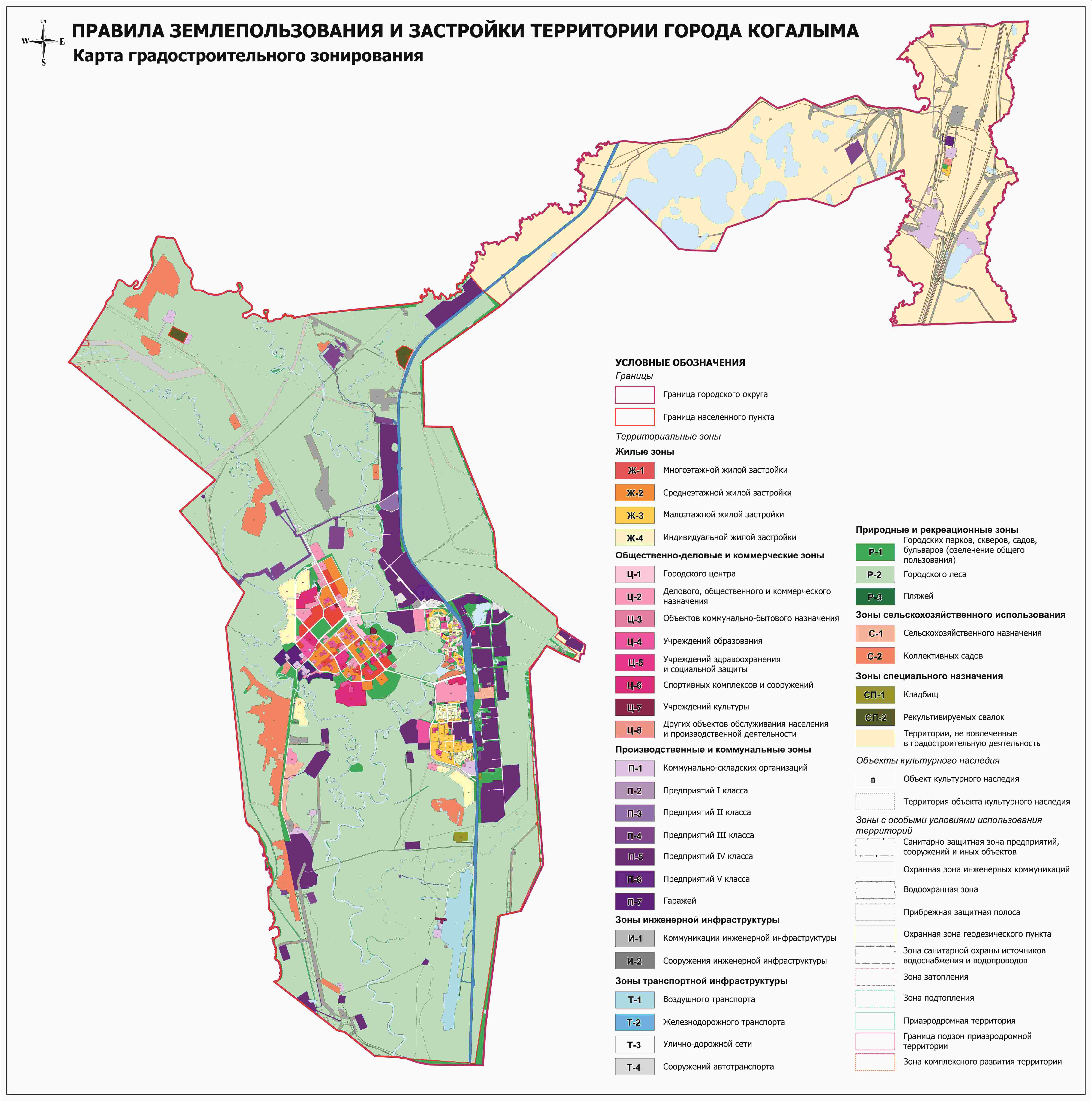 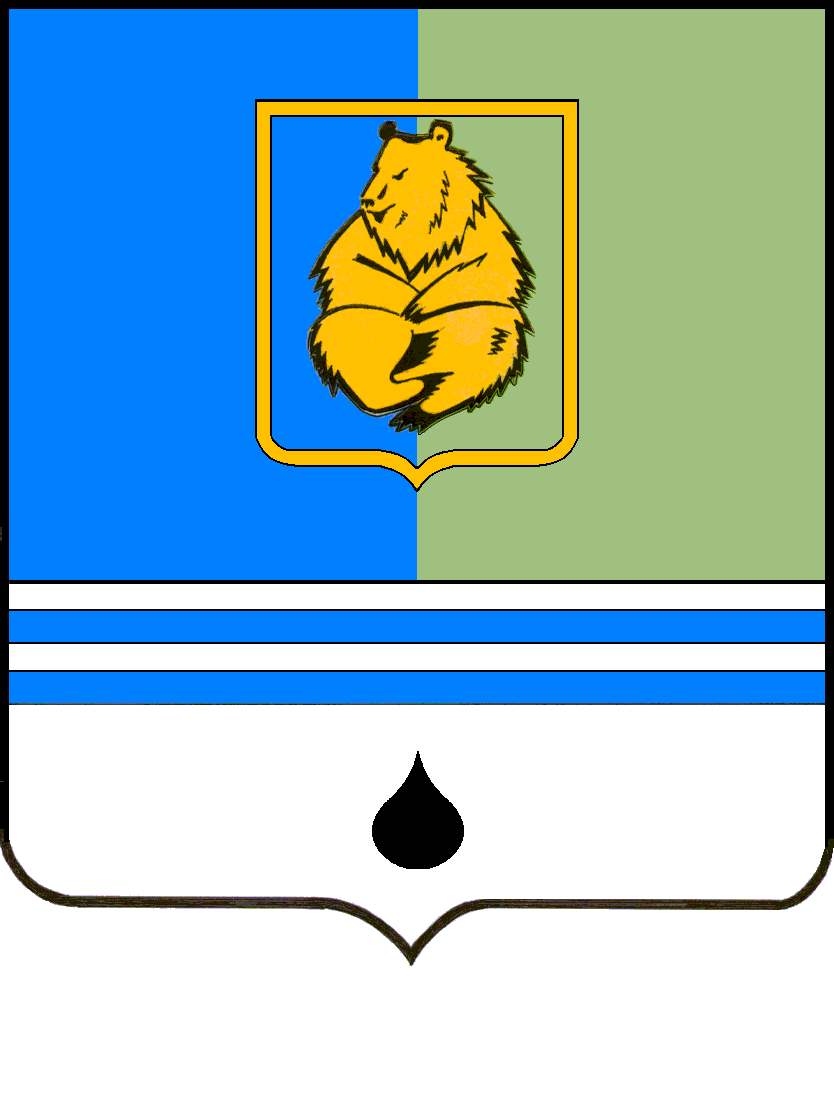 ПОСТАНОВЛЕНИЕАДМИНИСТРАЦИИ ГОРОДА КОГАЛЫМАХанты-Мансийского автономного округа - ЮгрыПОСТАНОВЛЕНИЕАДМИНИСТРАЦИИ ГОРОДА КОГАЛЫМАХанты-Мансийского автономного округа - ЮгрыПОСТАНОВЛЕНИЕАДМИНИСТРАЦИИ ГОРОДА КОГАЛЫМАХанты-Мансийского автономного округа - ЮгрыПОСТАНОВЛЕНИЕАДМИНИСТРАЦИИ ГОРОДА КОГАЛЫМАХанты-Мансийского автономного округа - Югрыот [Дата документа]от [Дата документа]№ [Номер документа]№ [Номер документа]«123.2.4ОбщежитияРазмещение зданий, предназначенных для размещения общежитий, предназначенных для проживания граждан на время их работы, службы или обучения, за исключением зданий, размещение которых предусмотрено содержанием вида разрешенного использования с кодом 4.7 »;134.0ПредпринимательствоРазмещение объектов капитального строительства в целях извлечения прибыли на основании торговой, банковской и иной предпринимательской деятельности. Содержание данного вида разрешенного использования включает в себя содержание видов разрешенного использования, предусмотренных кодами 4.1 - 4.10 »;«34.7Гостиничное обслуживаниеРазмещение гостиниц»;«52.1Туристическое обслуживаниеРазмещение пансионатов, гостиниц, кемпингов, домов отдыха, не оказывающих услуги по лечению; размещение детских лагерей»;«12.7.1Хранение автотранспортаРазмещение отдельно стоящих и пристроенных гаражей, в том числе подземных, предназначенных для хранения автотранспорта, в том числе с разделением на машино-места, за исключением гаражей, размещение которых предусмотрено содержанием видов разрешенного использования с кодами 2.7.2, 4.9 »;«34.9Служебные гаражиРазмещение постоянных или временных гаражей, стоянок для хранения служебного автотранспорта, используемого в целях осуществления видов деятельности, предусмотренных видами разрешенного использования с кодами 3.0, 4.0, а также для стоянки и хранения транспортных средств общего пользования, в том числе в депо»;«114.0ПредпринимательствоРазмещение объектов капитального строительства в целях извлечения прибыли на основании торговой, банковской и иной предпринимательской деятельности. Содержание данного вида разрешенного использования включает в себя содержание видов разрешенного использования, предусмотренных кодами 4.1 - 4.10 124.6Общественное питаниеРазмещение объектов капитального строительства в целях устройства мест общественного питания (рестораны, кафе, столовые, закусочные, бары)»;«34.7Гостиничное обслуживаниеРазмещение гостиниц»;«55.2.1Туристическое обслуживаниеРазмещение пансионатов, гостиниц, кемпингов, домов отдыха, не оказывающих услуги по лечению;размещение детских лагерей»;«12.7.1Хранение автотранспортаРазмещение отдельно стоящих и пристроенных гаражей, в том числе подземных, предназначенных для хранения автотранспорта, в том числе с разделением на машино-места, за исключением гаражей, размещение которых предусмотрено содержанием видов разрешенного использования с кодами 2.7.2, 4.9 «34.9Служебные гаражиРазмещение постоянных или временных гаражей, стоянок для хранения служебного автотранспорта, используемого в целях осуществления видов деятельности, предусмотренных видами разрешенного использования с кодами 3.0, 4.0, а также для стоянки и хранения транспортных средств общего пользования, в том числе в депо»»;«22.3Блокированная жилая застройкаРазмещение жилого дома, блокированного с другим жилым домом (другими жилыми домами) в одном ряду общей боковой стеной (общими боковыми стенами) без проемов и имеющего отдельный выход на земельный участок; разведение декоративных и плодовых деревьев, овощных и ягодных культур; размещение гаражей для собственных нужд и иных вспомогательных сооружений; обустройство спортивных и детских площадок, площадок для отдыха»;«94.0ПредпринимательствоРазмещение объектов капитального строительства в целях извлечения прибыли на основании торговой, банковской и иной предпринимательской деятельности. Содержание данного вида разрешенного использования включает в себя содержание видов разрешенного использования, предусмотренных кодами 4.1 - 4.10 »;«12.7.1Хранение автотранспортаРазмещение отдельно стоящих и пристроенных гаражей, в том числе подземных, предназначенных для хранения автотранспорта, в том числе с разделением на машино-места, за исключением гаражей, размещение которых предусмотрено содержанием видов разрешенного использования с кодами 2.7.2, 4.9 »;«54.7Гостиничное обслуживаниеРазмещение гостиниц»;«54.9Служебные гаражиРазмещение постоянных или временных гаражей, стоянок для хранения служебного автотранспорта, используемого в целях осуществления видов деятельности, предусмотренных видами разрешенного использования с кодами 3.0, 4.0, а также для стоянки и хранения транспортных средств общего пользования, в том числе в депо»;«1.2.1Для индивидуального жилищного строительстваРазмещение жилого дома (отдельно стоящего здания количеством надземных этажей не более чем три, высотой не более двадцати метров, которое состоит из комнат и помещений вспомогательного использования, предназначенных для удовлетворения гражданами бытовых и иных нужд, связанных с их проживанием в таком здании, не предназначенного для раздела на самостоятельные объекты недвижимости);выращивание сельскохозяйственных культур;размещение гаражей для собственных нужд и хозяйственных построек»;«54.9Служебные гаражиРазмещение постоянных или временных гаражей, стоянок для хранения служебного автотранспорта, используемого в целях осуществления видов деятельности, предусмотренных видами разрешенного использования с кодами 3.0, 4.0, а также для стоянки и хранения транспортных средств общего пользования, в том числе в депо»;«164.7Гостиничное обслуживаниеРазмещение гостиниц»;«24.9Служебные гаражиРазмещение постоянных или временных гаражей, стоянок для хранения служебного автотранспорта, используемого в целях осуществления видов деятельности, предусмотренных видами разрешенного использования с кодами 3.0, 4.0, а также для стоянки и хранения транспортных средств общего пользования, в том числе в депо»;«84.7Гостиничное обслуживаниеРазмещение гостиниц»;«113.0Общественное использование объектов капитального строительстваРазмещение объектов капитального строительства в целях обеспечения удовлетворения бытовых, социальных и духовных потребностей человека.Содержание данного вида разрешенного использования включает в себя содержание видов разрешенного использования с кодами 3.1 - 3.10.2123.4ЗдравоохранениеРазмещение объектов капитального строительства, предназначенных для оказания гражданам медицинской помощи. Содержание данного вида разрешенного использования включает в себя содержание видов разрешенного использования с кодами 3.4.1 - 3.4.2 133.6.2Парки культуры и отдыхаРазмещение парков культуры и отдыха145.1СпортРазмещение зданий и сооружений для занятия спортом. Содержание данного вида разрешенного использования включает в себя содержание видов разрешенного использования с кодами 5.1.1 - 5.1.7 »;153.10.2Приюты для животныхРазмещение объектов капитального строительства, предназначенных для оказания ветеринарных услуг в стационаре; размещение объектов капитального строительства, предназначенных для содержания, разведения животных, не являющихся сельскохозяйственными, под надзором человека, оказания услуг по содержанию и лечению бездомных животных; размещение объектов капитального строительства, предназначенных для организации гостиниц для животных «44.9Служебные гаражиРазмещение постоянных или временных гаражей, стоянок для хранения служебного автотранспорта, используемого в целях осуществления видов деятельности, предусмотренных видами разрешенного использования с кодами 3.0, 4.0, а также для стоянки и хранения транспортных средств общего пользования, в том числе в депо»;«12.0Жилая застройкаРазмещение жилых домов различного вида. Содержание данного вида разрешенного использования включает в себя содержание видов разрешенного использования с кодами 2.1 - 2.3, 2.5 - 2.7.1 »;«74.7Гостиничное обслуживаниеРазмещение гостиниц»;«103.7Религиозное использованиеРазмещение зданий и сооружений религиозного использования. Содержание данного вида разрешенного использования включает в себя содержание видов разрешенного использования с кодами 3.7.1 - 3.7.2 114.0ПредпринимательствоРазмещение объектов капитального строительства в целях извлечения прибыли на основании торговой, банковской и иной предпринимательской деятельности. Содержание данного вида разрешенного использования включает в себя содержание видов разрешенного использования, предусмотренных кодами 4.1 - 4.10 »;«44.9Служебные гаражиРазмещение постоянных или временных гаражей, стоянок для хранения служебного автотранспорта, используемого в целях осуществления видов деятельности, предусмотренных видами разрешенного использования с кодами 3.0, 4.0, а также для стоянки и хранения транспортных средств общего пользования, в том числе в депо»;«94.9Служебные гаражиРазмещение постоянных или временных гаражей, стоянок для хранения служебного автотранспорта, используемого в целях осуществления видов деятельности, предусмотренных видами разрешенного использования с кодами 3.0, 4.0, а также для стоянки и хранения транспортных средств общего пользования, в том числе в депо»;«103.2.4ОбщежитияРазмещение зданий, предназначенных для размещения общежитий, предназначенных для проживания граждан на время их работы, службы или обучения, за исключением зданий, размещение которых предусмотрено содержанием вида разрешенного использования с кодом 4.7 »;«12.0Жилая застройкаРазмещение жилых домов различного вида. Содержание данного вида разрешенного использования включает в себя содержание видов разрешенного использования с кодами 2.1 - 2.3, 2.5 - 2.7.1 »;«44.7Гостиничное обслуживаниеРазмещение гостиниц»;«24.9Служебные гаражиРазмещение постоянных или временных гаражей, стоянок для хранения служебного автотранспорта, используемого в целях осуществления видов деятельности, предусмотренных видами разрешенного использования с кодами 3.0, 4.0, а также для стоянки и хранения транспортных средств общего пользования, в том числе в депо»;44.7Гостиничное обслуживаниеРазмещение гостиниц«54.9Служебные гаражиРазмещение постоянных или временных гаражей, стоянок для хранения служебного автотранспорта, используемого в целях осуществления видов деятельности, предусмотренных видами разрешенного использования с кодами 3.0, 4.0, а также для стоянки и хранения транспортных средств общего пользования, в том числе в депо»;«12.0Жилая застройкаРазмещение жилых домов различного вида. Содержание данного вида разрешенного использования включает в себя содержание видов разрешенного использования с кодами 2.1 - 2.3, 2.5 - 2.7.1 »;«5   4.9Служебные гаражиРазмещение постоянных или временных гаражей, стоянок для хранения служебного автотранспорта, используемого в целях осуществления видов деятельности, предусмотренных видами разрешенного использования с кодами 3.0, 4.0, а также для стоянки и хранения транспортных средств общего пользования, в том числе в депо»»;«12.0Жилая застройкаРазмещение жилых домов различного вида. Содержание данного вида разрешенного использования включает в себя содержание видов разрешенного использования с кодами 2.1 - 2.3, 2.5 - 2.7.1 »;«14.9Служебные гаражиРазмещение постоянных или временных гаражей, стоянок для хранения служебного автотранспорта, используемого в целях осуществления видов деятельности, предусмотренных видами разрешенного использования с кодами 3.0, 4.0, а также для стоянки и хранения транспортных средств общего пользования, в том числе в депо»;«54.9Служебные гаражиРазмещение постоянных или временных гаражей, стоянок для хранения служебного автотранспорта, используемого в целях осуществления видов деятельности, предусмотренных видами разрешенного использования с кодами 3.0, 4.0, а также для стоянки и хранения транспортных средств общего пользования, в том числе в депо»;«112.7.1Хранение автотранспортаРазмещение отдельно стоящих и пристроенных гаражей, в том числе подземных, предназначенных для хранения автотранспорта, в том числе с разделением на машино-места, за исключением гаражей, размещение которых предусмотрено содержанием видов разрешенного использования с кодами 2.7.2, 4.9 »;122.7.2Размещение гаражей для собственных нуждРазмещение для собственных нужд отдельно стоящих гаражей и (или) гаражей, блокированных общими стенами с другими гаражами в одном ряду, имеющих общие с ними крышу, фундамент и коммуникации135.1СпортРазмещение зданий и сооружений для занятия спортом. Содержание данного вида разрешенного использования включает в себя содержание видов разрешенного использования с кодами 5.1.1 - 5.1.7 «12.0Жилая застройкаРазмещение жилых домов различного вида. Содержание данного вида разрешенного использования включает в себя содержание видов разрешенного использования с кодами 2.1 - 2.3, 2.5 - 2.7.1 24.7Гостиничное обслуживаниеРазмещение гостиниц»;56.0Производственная деятельностьРазмещение объектов капитального строительства в целях добычи полезных ископаемых, их переработки, изготовления вещей промышленным способом.«66.9СкладыСооружения, имеющие назначение по временному хранению, распределению и перевалке грузов (за исключением хранения стратегических запасов), не являющихся частями производственных комплексов, на которых был создан груз:промышленные базы, склады, погрузочные терминалы и доки, нефтехранилища и нефтеналивные станции, газовые хранилища и обслуживающие их газоконденсатные и газоперекачивающие станции, элеваторы и продовольственные склады, за исключением железнодорожных перевалочных складов»;«64.9Служебные гаражиРазмещение постоянных или временных гаражей, стоянок для хранения служебного автотранспорта, используемого в целях осуществления видов деятельности, предусмотренных видами разрешенного использования с кодами 3.0, 4.0, а также для стоянки и хранения транспортных средств общего пользования, в том числе в депо»;«36.0Производственная деятельностьРазмещение объектов капитального строительства в целях добычи полезных ископаемых, их переработки, изготовления вещей промышленным способом.46.9СкладыСооружения, имеющие назначение по временному хранению, распределению и перевалке грузов (за исключением хранения стратегических запасов), не являющихся частями производственных комплексов, на которых был создан груз:промышленные базы, склады, погрузочные терминалы и доки, нефтехранилища и нефтеналивные станции, газовые хранилища и обслуживающие их газоконденсатные и газоперекачивающие станции, элеваторы и продовольственные склады, за исключением железнодорожных перевалочных складов»;«64.9Служебные гаражиРазмещение постоянных или временных гаражей, стоянок для хранения служебного автотранспорта, используемого в целях осуществления видов деятельности, предусмотренных видами разрешенного использования с кодами 3.0, 4.0, а также для стоянки и хранения транспортных средств общего пользования, в том числе в депо»;«36.0Производственная деятельностьРазмещение объектов капитального строительства в целях добычи полезных ископаемых, их переработки, изготовления вещей промышленным способом.«46.9СкладыСооружения, имеющие назначение по временному хранению, распределению и перевалке грузов (за исключением хранения стратегических запасов), не являющихся частями производственных комплексов, на которых был создан груз:промышленные базы, склады, погрузочные терминалы и доки, нефтехранилища и нефтеналивные станции, газовые хранилища и обслуживающие их газоконденсатные и газоперекачивающие станции, элеваторы и продовольственные склады, за исключением железнодорожных перевалочных складов»;«64.9Служебные гаражиРазмещение постоянных или временных гаражей, стоянок для хранения служебного автотранспорта, используемого в целях осуществления видов деятельности, предусмотренных видами разрешенного использования с кодами 3.0, 4.0, а также для стоянки и хранения транспортных средств общего пользования, в том числе в депо»;«107.5Трубопроводный транспортРазмещение нефтепроводов, водопроводов, газопроводов и иных трубопроводов, а также иных зданий и сооружений, необходимых для эксплуатации названных трубопроводов »;«36.0Производственная деятельностьРазмещение объектов капитального строительства в целях добычи полезных ископаемых, их переработки, изготовления вещей промышленным способом.46.9СкладыСооружения, имеющие назначение по временному хранению, распределению и перевалке грузов (за исключением хранения стратегических запасов), не являющихся частями производственных комплексов, на которых был создан груз:промышленные базы, склады, погрузочные терминалы и доки, нефтехранилища и нефтеналивные станции, газовые хранилища и обслуживающие их газоконденсатные и газоперекачивающие станции, элеваторы и продовольственные склады, за исключением железнодорожных перевалочных складов»;«64.9Служебные гаражиРазмещение постоянных или временных гаражей, стоянок для хранения служебного автотранспорта, используемого в целях осуществления видов деятельности, предусмотренных видами разрешенного использования с кодами 3.0, 4.0, а также для стоянки и хранения транспортных средств общего пользования, в том числе в депо»;«134.0ПредпринимательствоРазмещение объектов капитального строительства в целях извлечения прибыли на основании торговой, банковской и иной предпринимательской деятельности. Содержание данного вида разрешенного использования включает в себя содержание видов разрешенного использования, предусмотренных кодами 4.1 - 4.10 »,«36.0Производственная деятельностьРазмещение объектов капитального строительства в целях добычи полезных ископаемых, их переработки, изготовления вещей промышленным способом.46.9СкладыСооружения, имеющие назначение по временному хранению, распределению и перевалке грузов (за исключением хранения стратегических запасов), не являющихся частями производственных комплексов, на которых был создан груз:промышленные базы, склады, погрузочные терминалы и доки, нефтехранилища и нефтеналивные станции, газовые хранилища и обслуживающие их газоконденсатные и газоперекачивающие станции, элеваторы и продовольственные склады, за исключением железнодорожных перевалочных складов»;«74.9Служебные гаражиРазмещение постоянных или временных гаражей, стоянок для хранения служебного автотранспорта, используемого в целях осуществления видов деятельности, предусмотренных видами разрешенного использования с кодами 3.0, 4.0, а также для стоянки и хранения транспортных средств общего пользования, в том числе в депо»;«36.0Производственная деятельностьРазмещение объектов капитального строительства в целях добычи полезных ископаемых, их переработки, изготовления вещей промышленным способом.46.9СкладыСооружения, имеющие назначение по временному хранению, распределению и перевалке грузов (за исключением хранения стратегических запасов), не являющихся частями производственных комплексов, на которых был создан груз:промышленные базы, склады, погрузочные терминалы и доки, нефтехранилища и нефтеналивные станции, газовые хранилища и обслуживающие их газоконденсатные и газоперекачивающие станции, элеваторы и продовольственные склады, за исключением железнодорожных перевалочных складов»;«12.7.1Объекты гаражного назначенияРазмещение отдельно стоящих и пристроенных гаражей, в том числе подземных, предназначенных для хранения автотранспорта, в том числе с разделением на машино-места, за исключением гаражей, размещение которых предусмотрено содержанием вида разрешенного использования с кодом 4.9»;«24.9СкладыСооружения, имеющие назначение по временному хранению, распределению и перевалке грузов (за исключением хранения стратегических запасов), не являющихся частями производственных комплексов, на которых был создан груз:промышленные базы, склады, погрузочные терминалы и доки, нефтехранилища и нефтеналивные станции, газовые хранилища и обслуживающие их газоконденсатные и газоперекачивающие станции, элеваторы и продовольственные склады, за исключением железнодорожных перевалочных складов»;«64.9Служебные гаражиРазмещение постоянных или временных гаражей, стоянок для хранения служебного автотранспорта, используемого в целях осуществления видов деятельности, предусмотренных видами разрешенного использования с кодами 3.0, 4.0, а также для стоянки и хранения транспортных средств общего пользования, в том числе в депо»;«27.5Трубопроводный транспортРазмещение нефтепроводов, водопроводов, газопроводов и иных трубопроводов, а также иных зданий и сооружений, необходимых для эксплуатации названных трубопроводов»;«14.9Служебные гаражиРазмещение постоянных или временных гаражей, стоянок для хранения служебного автотранспорта, используемого в целях осуществления видов деятельности, предусмотренных видами разрешенного использования с кодами 3.0, 4.0, а также для стоянки и хранения транспортных средств общего пользования, в том числе в депо»;«14.9Служебные гаражиРазмещение постоянных или временных гаражей, стоянок для хранения служебного автотранспорта, используемого в целях осуществления видов деятельности, предусмотренных видами разрешенного использования с кодами 3.0, 4.0, а также для стоянки и хранения транспортных средств общего пользования, в том числе в депо»;«№Код по классификаторуНаименование вида разрешенного использования земельного участкаОписание вида разрешенного использования земельного участка13.1Коммунальное обслуживаниеОбъекты капитального строительства, обеспечивающие коммунальными услугами (котельные, водозаборы, очистные сооружения, насосные станции, водопроводы, линии электропередач, трансформаторные подстанции, газопроводы, линии связи, телефонные станции, канализации, стоянки, гаражи, мастерские для обслуживания уборочной и аварийной техники), здания или помещения, предназначенные для приема физических и юридических лиц в связи с предоставлением им коммунальных услуг24.0ПредпринимательствоРазмещение объектов капитального строительства в целях извлечения прибыли на основании торговой, банковской и иной предпринимательской деятельности. Содержание данного вида разрешенного использования включает в себя содержание видов разрешенного использования, предусмотренных кодами 4.1 - 4.1034.9Служебные гаражиРазмещение постоянных или временных гаражей, стоянок для хранения служебного автотранспорта, используемого в целях осуществления видов деятельности, предусмотренных видами разрешенного использования с кодами 3.0, 4.0, а также для стоянки и хранения транспортных средств общего пользования, в том числе в депо47.2Автомобильный транспортАвтомобильные дороги и технически связанные с ними сооружения; здания и сооружения, предназначенные для обслуживания пассажиров, а также обеспечивающие работу транспортных средств; объекты, предназначенные для размещения постов органов внутренних дел, ответственных за безопасность дорожного движения;земельные участки для стоянок автомобильного транспорта, депо (устройства мест стоянок) автомобильного транспорта, осуществляющего перевозки людей по установленному маршруту512.0Земельные участки (территории) общего пользованияОбъекты улично-дорожной сети, автомобильные дороги и пешеходные тротуары в границах населенного пункта, пешеходные переходы, набережные, береговые полосы водных объектов общего пользования, скверы, бульвары, площади, проезды, малые архитектурные формы благоустройства64.9.1Объекты дорожного сервисаРазмещение зданий и сооружений дорожного сервиса. Содержание данного вида разрешенного использования включает в себя содержание видов разрешенного использования с кодами 4.9.1.1 - 4.9.1.474.9.1.1Заправка транспортных средствРазмещение автозаправочных станций; размещение магазинов сопутствующей торговли, зданий для организации общественного питания в качестве объектов дорожного сервиса84.9.1.3Автомобильные мойкиРазмещение автомобильных моек, а также размещение магазинов сопутствующей торговли94.9.1.4Ремонт автомобилейРазмещение мастерских, предназначенных для ремонта и обслуживания автомобилей, и прочих объектов дорожного сервиса, а также размещение магазинов сопутствующей торговли»;«№Код по классификаторуНаименование вида разрешенного использования земельного участкаОписание вида разрешенного использования земельного участка14.6Общественное питаниеРазмещение объектов капитального строительства в целях устройства мест общественного питания (рестораны, кафе, столовые, закусочные, бары) »;«31.7ЖивотноводствоОсуществление хозяйственной деятельности, связанной с производством продукции животноводства, в том числе сенокошение, выпас сельскохозяйственных животных, разведение племенных животных, производство и использование племенной продукции (материала), размещение зданий, сооружений, используемых для содержания и разведения сельскохозяйственных животных, производства, хранения и первичной переработки сельскохозяйственной продукции. Содержание данного вида разрешенного использования включает в себя содержание видов разрешенного использования с кодами 1.8 - 1.11, 1.15, 1.19, 1.20 43.10.2Приюты для животныхРазмещение объектов капитального строительства, предназначенных для оказания ветеринарных услуг в стационаре; размещение объектов капитального строительства, предназначенных для содержания, разведения животных, не являющихся сельскохозяйственными, под надзором человека, оказания услуг по содержанию и лечению бездомных животных; размещение объектов капитального строительства, предназначенных для организации гостиниц для животных »;«413.2Ведение садоводстваОсуществление отдыха и (или) выращивания гражданами для собственных нужд сельскохозяйственных культур; размещение для собственных нужд садового дома, жилого дома, указанного в описании вида разрешенного использования с кодом 2.1, хозяйственных построек и гаражей для собственных нужд »;«№Код по классификаторуНаименование вида разрешенного использования земельного участкаОписание вида разрешенного использования земельного участка11.15Хранение и переработка сельскохозяйственной продукцииЗдания, сооружения, используемые для производства, хранения, первичной и глубокой переработки сельскохозяйственной продукции22.2Для ведения личного подсобного хозяйстваРазмещение жилого дома, не предназначенного для раздела на квартиры (дома, пригодные для постоянного проживания и высотой не выше трех надземных этажей); производство сельскохозяйственной продукции;размещение гаража и иных вспомогательных сооружений;содержание сельскохозяйственных животных33.4.1Амбулаторно-поликлиническое обслуживаниеОбъекты капитального строительства для оказания гражданам амбулаторно-поликлинической медицинской помощи (поликлиники, фельдшерские пункты, пункты здравоохранения, центры матери и ребенка, диагностические центры, молочные кухни, станции донорства крови, клинические лаборатории)44.4МагазиныОбъекты капитального строительства для продажи товаров, торговая площадь которых составляет до 5000 кв. м54.9Служебные гаражиРазмещение постоянных или временных гаражей, стоянок для хранения служебного автотранспорта, используемого в целях осуществления видов деятельности, предусмотренных видами разрешенного использования с кодами 3.0, 4.0, а также для стоянки и хранения транспортных средств общего пользования, в том числе в депо65.1СпортРазмещение зданий и сооружений для занятия спортом. Содержание данного вида разрешенного использования включает в себя содержание видов разрешенного использования с кодами 5.1.1 - 5.1.7»;«54.9Служебные гаражиРазмещение постоянных или временных гаражей, стоянок для хранения служебного автотранспорта, используемого в целях осуществления видов деятельности, предусмотренных видами разрешенного использования с кодами 3.0, 4.0, а также для стоянки и хранения транспортных средств общего пользования, в том числе в депо»;